征文要求（题目，三号黑体加粗,居中）×××，×××*，×××（作者，小四楷体，报告人加下横线，通讯作者注*）作者单位，地点 邮编（小四楷体）*xxxx@email.com  (通讯作者电子邮箱)（摘要正文）凡符合会议主题范围、未在国内外正式刊物或者其它会议上发表的论文，均可应征。参加会议征文须投送在会议网站上，同时以附件上传摘要，仅接受Word格式的文档，并请以“报告人姓名-单位”命名文件名（格式参见会议网站模板）。摘要正文请用中文书写，内容应扼要表述研究工作背景、目的、实验方法、数据结果、主要论点和结论。摘要全文（包括参考文献、图表等）请勿超过一个页面。排版在A4纸上，页边距：上3.0 cm，下、左、右分别为2.5 cm。包括文题、作者、单位、地点、邮编、通讯作者电子邮箱、正文部分、参考文献。中文文题为三号黑体加粗，姓名、单位和地点为小四楷体，正文为小四宋体，1.25倍行距；英文和数字字体均为Time New Roman。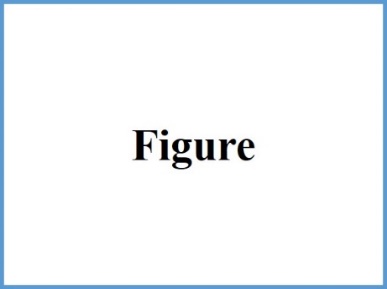 Figure #. XXXXXXXX.（4）主体部分所含的图表应简洁、清晰、大小适当，位于相应正文段前（或后）。图号和图注为英文，置于图的下方；形貌图片需有标尺或放大倍数；表格为三线表，表的标题置于表上方。（5）参考文献在文中以顺序标注于引用处的右上角，并加“[ ]”；引用格式为：序号，作者（多名作者用","隔开），期刊名，年，卷（期），起始页码。（6）获得基金项目支持课题的论文应予以标注。（7）整个文档不需标注页码。凡不符合以上要求的投稿，组委会将视为不合格稿件并拒收。参考文献：作者，作者（多名作者用","隔开）. 期刊名 年，卷（期）：起始页码.Author, Author（多名作者用","隔开）. Journal name Year, Volume (Issue): First page number.